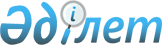 Қоғамдық жұмыстарға тартылған сотталғандар еңбегін пайдалануға арналған нысандар және қоғамдық жұмыстар түрлері туралы
					
			Күшін жойған
			
			
		
					Қарағанды облысы Теміртау қаласы әкімдігінің 2010 жылғы 18 наурыздағы N 10/4 қаулысы. Қарағанды облысы Теміртау қаласы Әділет басқармасында 2010 жылғы 21 сәуірде N 8-3-101 тіркелді. Күші жойылды - Қарағанды облысы Теміртау қаласының әкімдігінің 2011 жылғы 3 ақпандағы N 5/1 қаулысымен      Ескерту. Күші жойылды - Қарағанды облысы Теміртау қаласының әкімдігінің 2011.02.03 N 5/1 қаулысымен.

      Қазақстан Республикасының 1997 жылғы 16 шілдедегі Қылмыстық кодексінің 42-бабының 1-тармағының, Қазақстан Республикасының 1997 жылғы 13 желтоқсандағы Қылмыстық-атқару кодексінің 30-бабының 1-тармағының, Қазақстан Республикасының 2001 жылғы 23 қаңтардағы "Қазақстан Республикасындағы жергілікті мемлекеттік басқару және өзін-өзі басқару туралы" Заңының 31-бабының 2-тармағының негізінде, Теміртау қаласының әкімдігі ҚАУЛЫ ЕТЕДІ:



      1. Қосымшаға сәйкес қоғамдық жұмыстарға тартылған сотталғандар еңбегін пайдалануға арналған нысандар және қоғамдық жұмыстар түрлерінің тізімі бекітілсін.



      2. Осы қаулының орындалуын бақылау қала әкімінің орынбасары Татьяна Михайловна Куриннаяға жүктелсін.



      3. Осы қаулы бірінші ресми жарияланғаннан кейін он күнтізбелік күн өткен соң қолданысқа енеді.      Қала әкімі                                 Н. Сұлтанов

Теміртау қаласы әкімдігінің

2010 жылғы 18 наурыздағы

N 10/4 қаулысына қосымша

Қоғамдық жұмыстарға тартылған сотталғандар еңбегін пайдалануға арналған нысандар және қоғамдық жұмыстар түрлерінің тізімі
					© 2012. Қазақстан Республикасы Әділет министрлігінің «Қазақстан Республикасының Заңнама және құқықтық ақпарат институты» ШЖҚ РМК
				N р/сКәсіпорындардың атауыМекенжайыЖұмыс түрі1"Теміртау мәдениет сарайы" коммуналдық мемлекеттік қазыналық кәсіпорыныРеспублика даңғылы, 38Аумақты абаттандыру және жинау2"Қалалық мәдени демалу паркі" коммуналдық мемлекеттік қазыналық кәсіпорыныРеспублика даңғылы, 13ААумақты абаттандыру және жинау3"Теміртау спорт клубы" коммуналдық мемлекеттік қазыналық кәсіпорыныРеспублика даңғылы, 34ААумақты абаттандыру және жинау